Publicado en Madrid el 12/12/2017 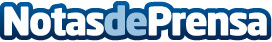 Bigbank invierte 12 millones de euros en el desarrollo de su nueva plataforma digitalEl proyecto tiene una duración de 4 años y supondrá una inversión de 2,5 millones de euros anuales. Esta nueva plataforma digital es un sistema de información bancaria moderno y personalizado, desarrollado en cooperación con Icefire, la empresa líder en tecnología de servicios bancarios y financieros. Esta integración convierte a Bigbank en la primera y única entidad financiera 100% digital, esto es, con absolutamente todos los procesos automatizadosDatos de contacto:Noelia Pereña913022860Nota de prensa publicada en: https://www.notasdeprensa.es/bigbank-invierte-12-millones-de-euros-en-el Categorias: Finanzas E-Commerce http://www.notasdeprensa.es